Lesson 9 Assignment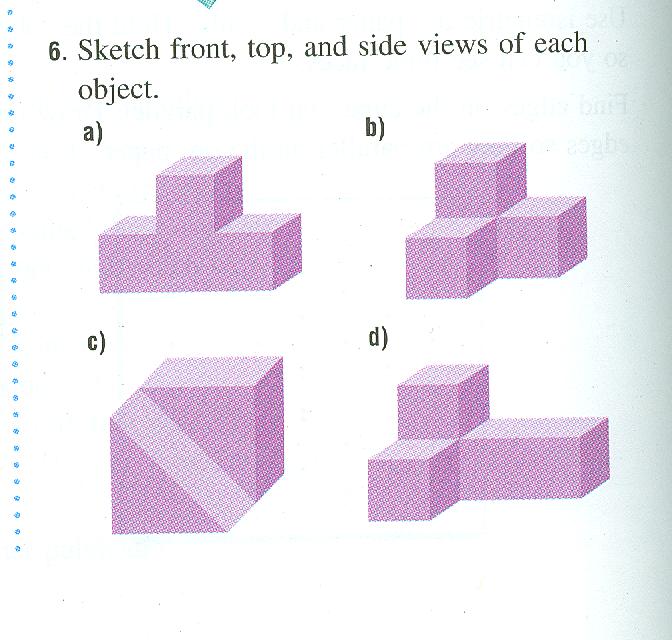 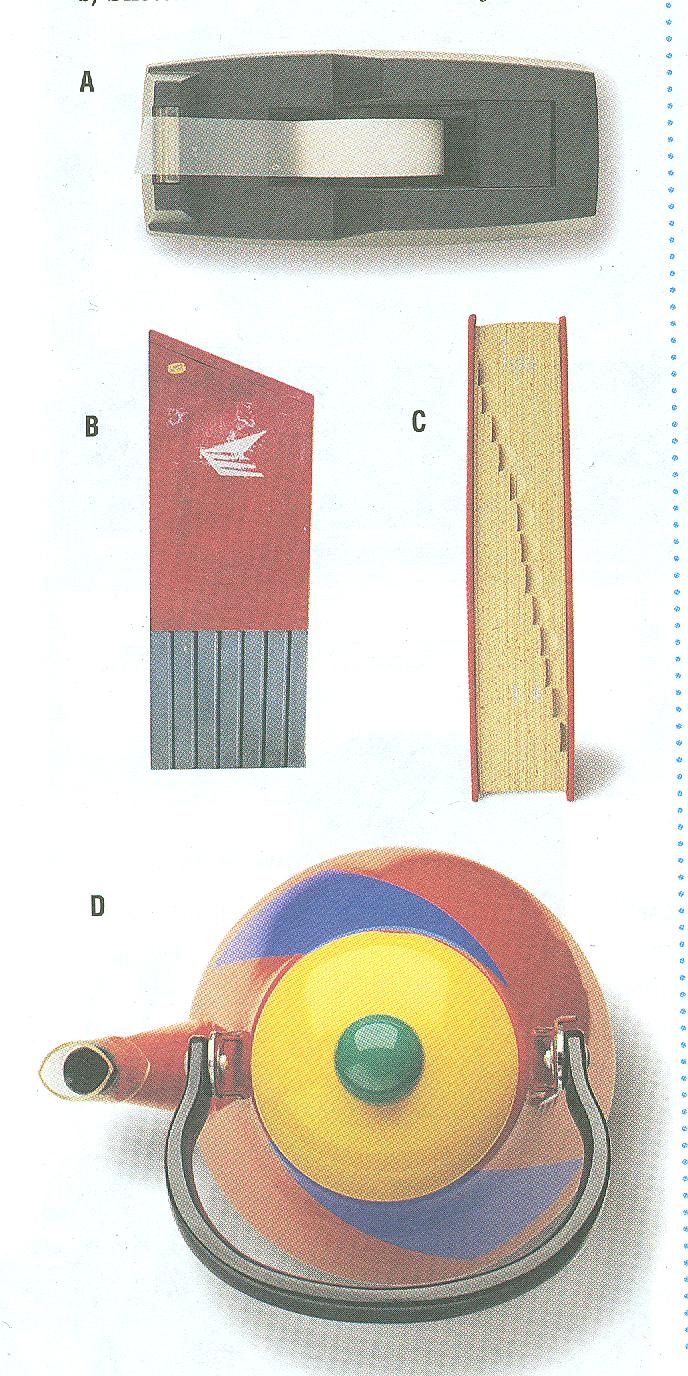 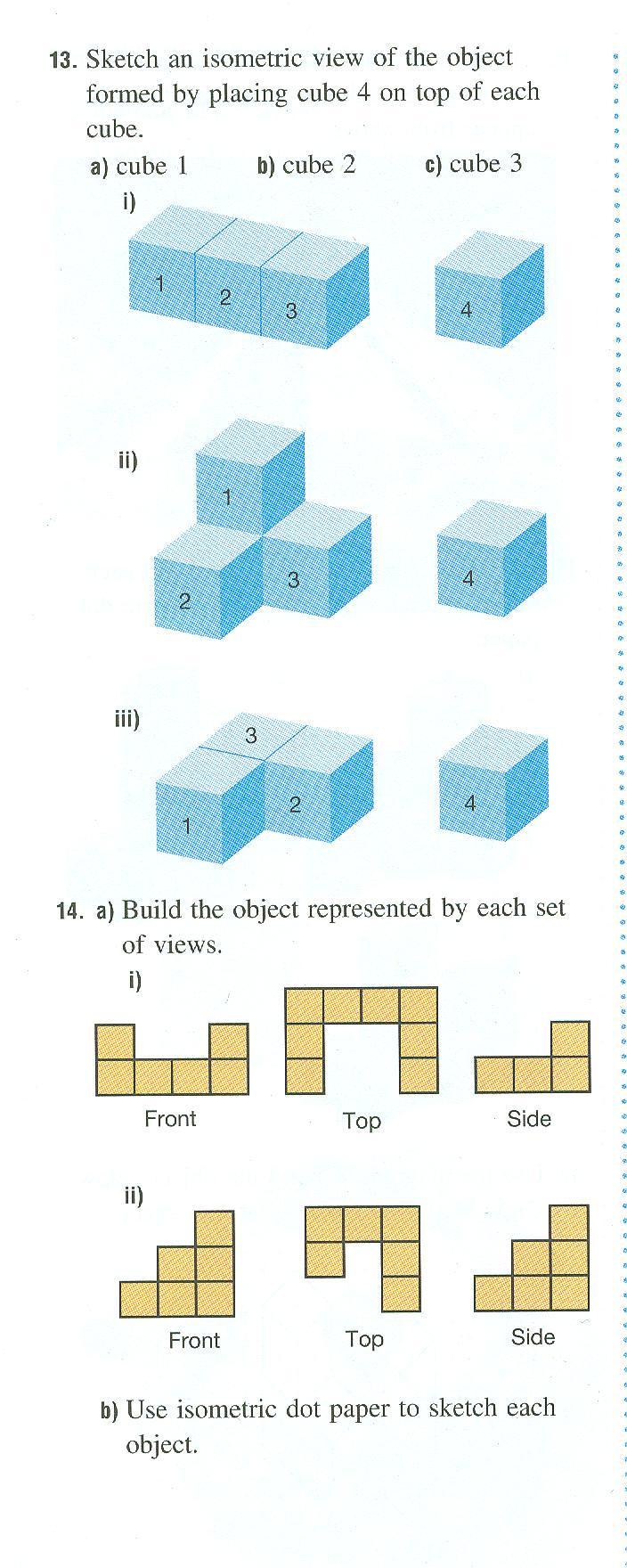 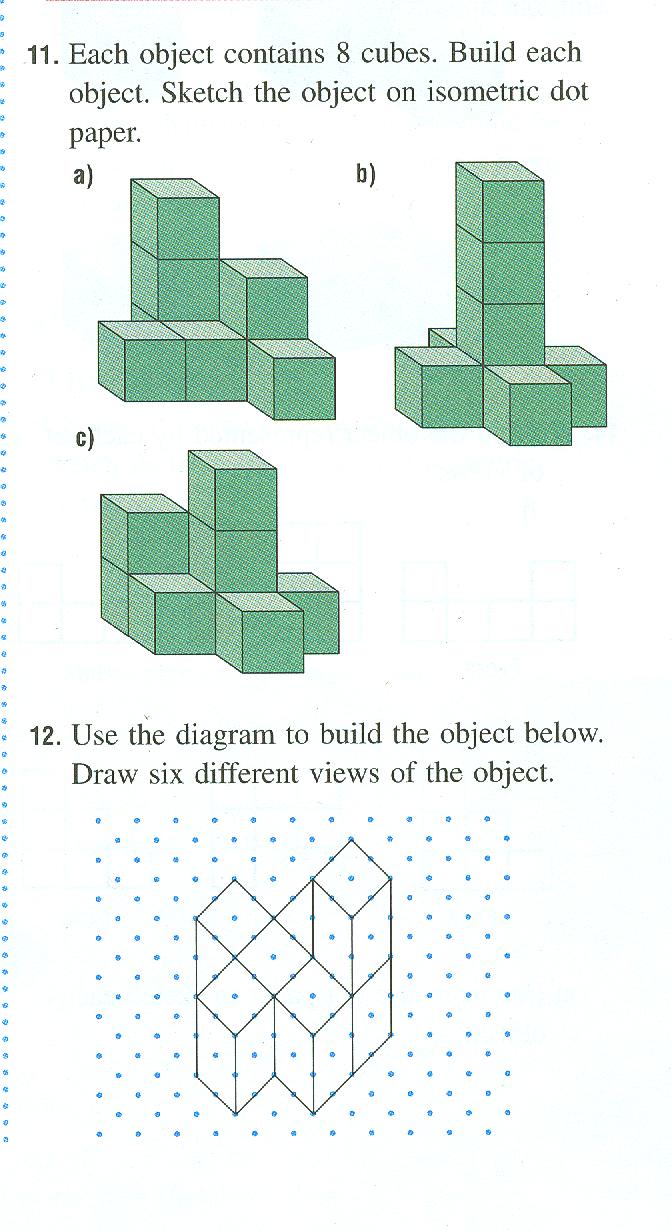 